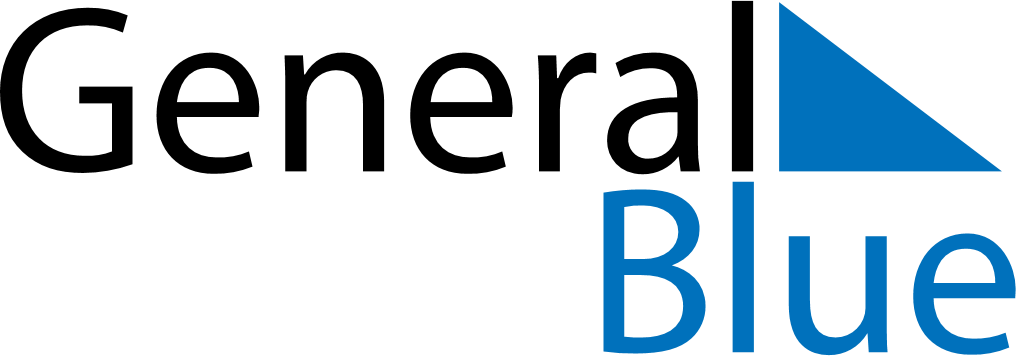 February 2026February 2026February 2026February 2026February 2026February 2026BruneiBruneiBruneiBruneiBruneiBruneiSundayMondayTuesdayWednesdayThursdayFridaySaturday123456789101112131415161718192021Chinese New YearFirst day of Ramadan22232425262728National DayNOTES